Конспект занятия по аппликации в средней группе на тему: «Большой дом»МБДОУ № 13.П. Притеречный.Воспитатель: Макаренко О.В. 	01.03.2019г.Цель: Учить создавать в аппликации образ большого дома. Закреплять приемы аккуратного наклеивания, умение резать полоску бумаги по прямой, срезать углы, составлять изображение из частей. Из геометрических фигур создать несложную композицию. Активизировать самостоятельность детей в наклеивании фигурМатериалы: клей, кисти, салфетка, ножницы, клеенка, альбомного листа, прямоугольники и треугольники цветной бумаги и полоски цветной бумаги для окон, дверей, крыши.ХодМой дом.
Посмотрите: это дом-
С крышей, дверью и окном,
И с крылечком, и с трубой,
Цвет у дома — голубой.
Заходите смело в дом!
— Приглашаете?Войдём!Воспитатель: Ребята, давайте поговорим о домах. Какие дома вы знаете ?Ответы детей: Большие и маленькие, кирпичные и деревянные.Воспитатель: А вот отгадайте загадку?Средь облаков на высоте,
Мы дружно строим новый дом,
Чтобы в тепле и красоте
Счастливо жили люди в нём. (Строитель)Воспитатель: А кто строит дома?Ответы детей: Строители.Воспитатель: А давайте поговорим о строителях. Что делают строители?
Дети: Строят дома, больницы, детские сады, магазины.
Показ иллюстраций.
Воспитатель: Ребята, а как вы думаете люди каких профессий строят дома?
Дети: Маляры, каменщики, крановщики, плотники.
Показ иллюстраций.Воспитатель: Правильно. Маляры красят дома, каменщики делают окна, полы, подоконники, крановщики работают на подъёмном кране, поднимают грузы.
Воспитатель: Все люди, которые строят дома называют строителями. А вы хотите стать строителями.Ответы детей: Да
Воспитатель: Давайте, ребята, пройдём за столы, а Буратино пойдёт с нами и будет смотреть нас.
Физкультурная пауза .
Целый день тук да тук. Кулачок об кулачок.
Раздаётся громкий стук. Руки в стороны.
Строим дом, дом большой. Руки вверх.
И с крылечком и с окном. Руки перед грудью.
Разукрасим мы дом. Красим руками.
На верху флажок прибьём. Флажок из пальцев.
Будут жить в доме том. Показ Зайка с мишкой и котом.
Стук, стук молотком. (Стучим кулачками)
Строим, строим новый дом. (Пилим)
Ты пила пили быстрей.
Строим домик для друзей.Рассматривание дома.Воспитатель: Ребята, давайте посмотрим, какой можно сделать дом из бумаги. Я показываю образец. Дети рассматривают образец, разделяя на составные части: крыша, окна, двери.Я предлагает детям подумать, как из полоски нарезать окна, двери, крышу, в случае необходимости объясняю. Напоминает правила наклеивания: «Сначала наклеиваем прямоугольник – дом, затем разложим окна, крышу, двери. Клей набираем на всю кисть, затем лишнее убираем о край баночки. Намазываем полоску клеем (обязательно на клеёнке, начиная с середины, постепенно переходя к краям). Положим кисть, взяли полоску обеими руками и прикладываем на то место, где она лежала, прижать салфеткой, промокнув лишний клей».Самостоятельная работа детей.Дети вырезают из полосок окна, дверь, срезают углы у крыши, выкладывают, наклеивают на лист. Я слежу за тем, чтобы дети правильно держали ножницами. В случае необходимости напоминаю, поправляет положение пальчиков, держащих ножницы. Напоминаю об аккуратном наклеивании.Итог:-чем мы сегодня делали?-для кого делали домик?-какой домик делали?-вам понравилось делать домик?По окончании работы, я предлагаю положить свои работы на стол - пусть они подсохнут.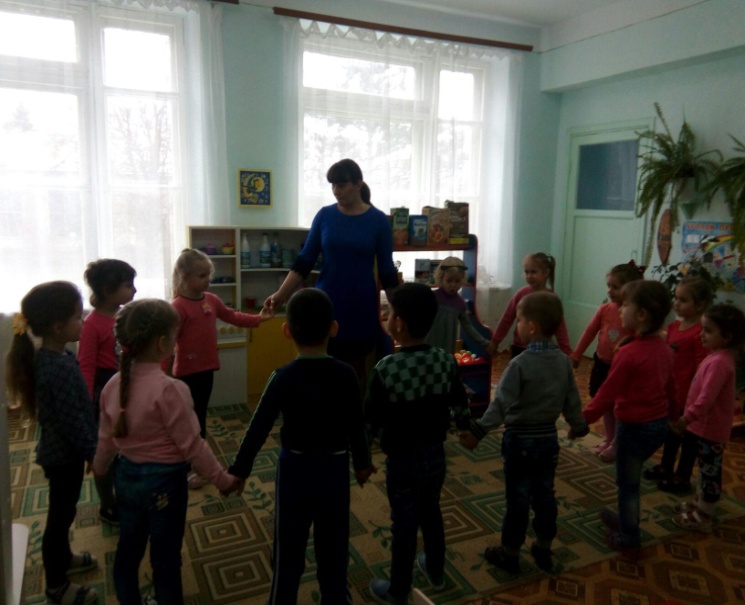 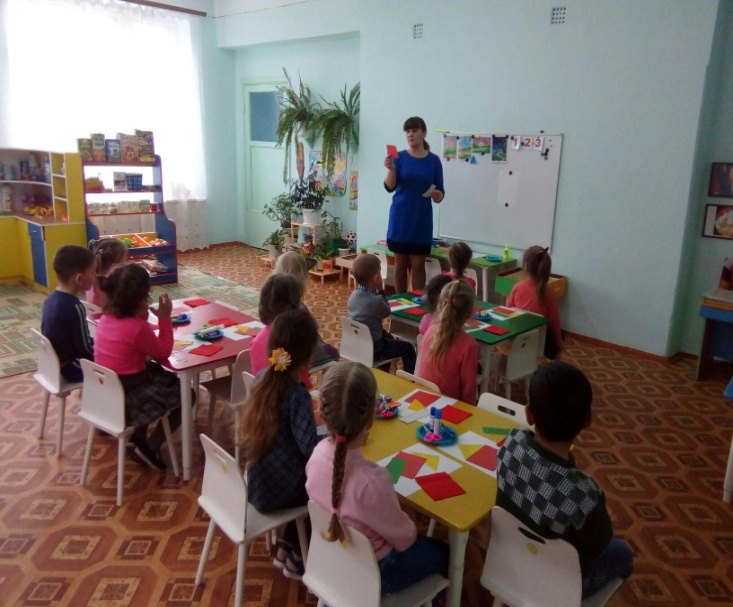 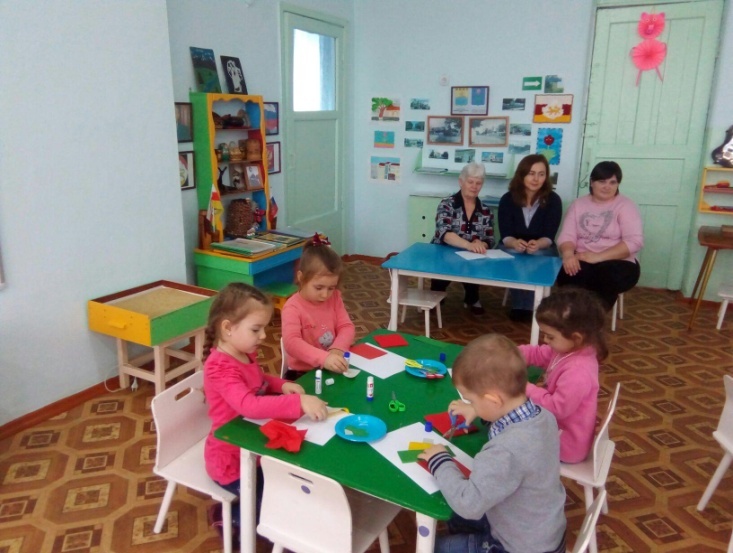 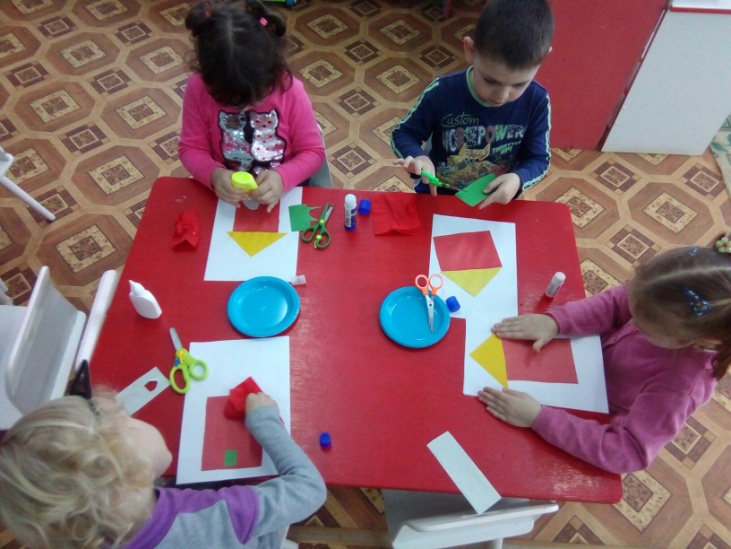 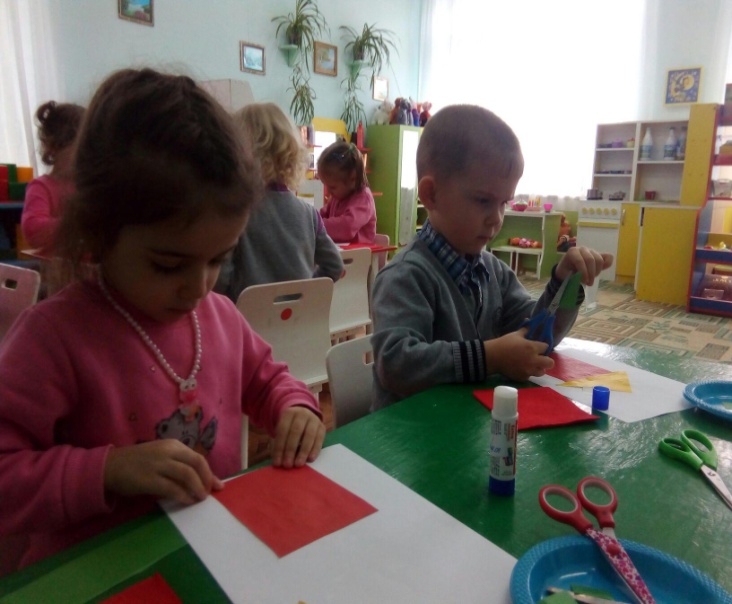 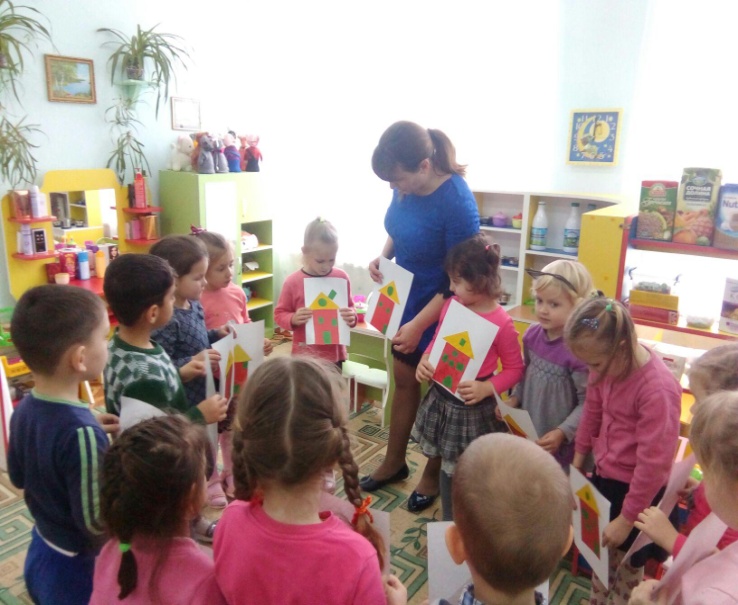 